LICEI: SCIENTIFICO-CLASSICO-LINGUISTICO-SCIENZE UMANE–SCIENZE APPLICATE-ECONOMICO SOCIALE– MUSICALE- COREUTICOVia Annunziata, 4 – 87021 Belvedere Marittimo (CS)  [CODICE UNIVOCO : UFYZMO]
Tel/fax: 0985 82409 siti: www.liceibelvedere.gov.it – www.liceobelvedere.gov.it/capofila
e-mail :cspm070003@istruzione.it Questo indirizzo email è protetto dagli spambots. E' necessario abilitare JavaScript per vederlo. pec:cspm070003@pec.istruzione.itALTERNANZA SCUOLA LAVOROPERCORSO: MARKETING E VALOIZZAZIONE DEL TERRITORIOCLASSE VAA.S. 2018/2019Tutor scolastico: Anna Riente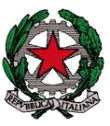 I.M. LICEI “TOMMASO CAMPANELLA”ALUNNO/AORE ALTERNANZA 2018/19Adornetto Francesca18Annuzzi Noemi20Belmonte Miriana20Branda Paolo18Castellucci Cristina20Contatore Camilla20De Luna Antonella20Forestiero Ludovica20Gangemi Giulia20Giuliano David19Greco Carlotta20Grosso Francesca20Liporace Alessia20Marchese Francesco18Magurno Nicolò19Monetta Francesca16Montebello Sawa18Pettinato Ilaria20Santise Adele20Saporito Attilio18Sionne Giandomenico19Valente Annarita20